Příloha 1 Situace 1 : 10000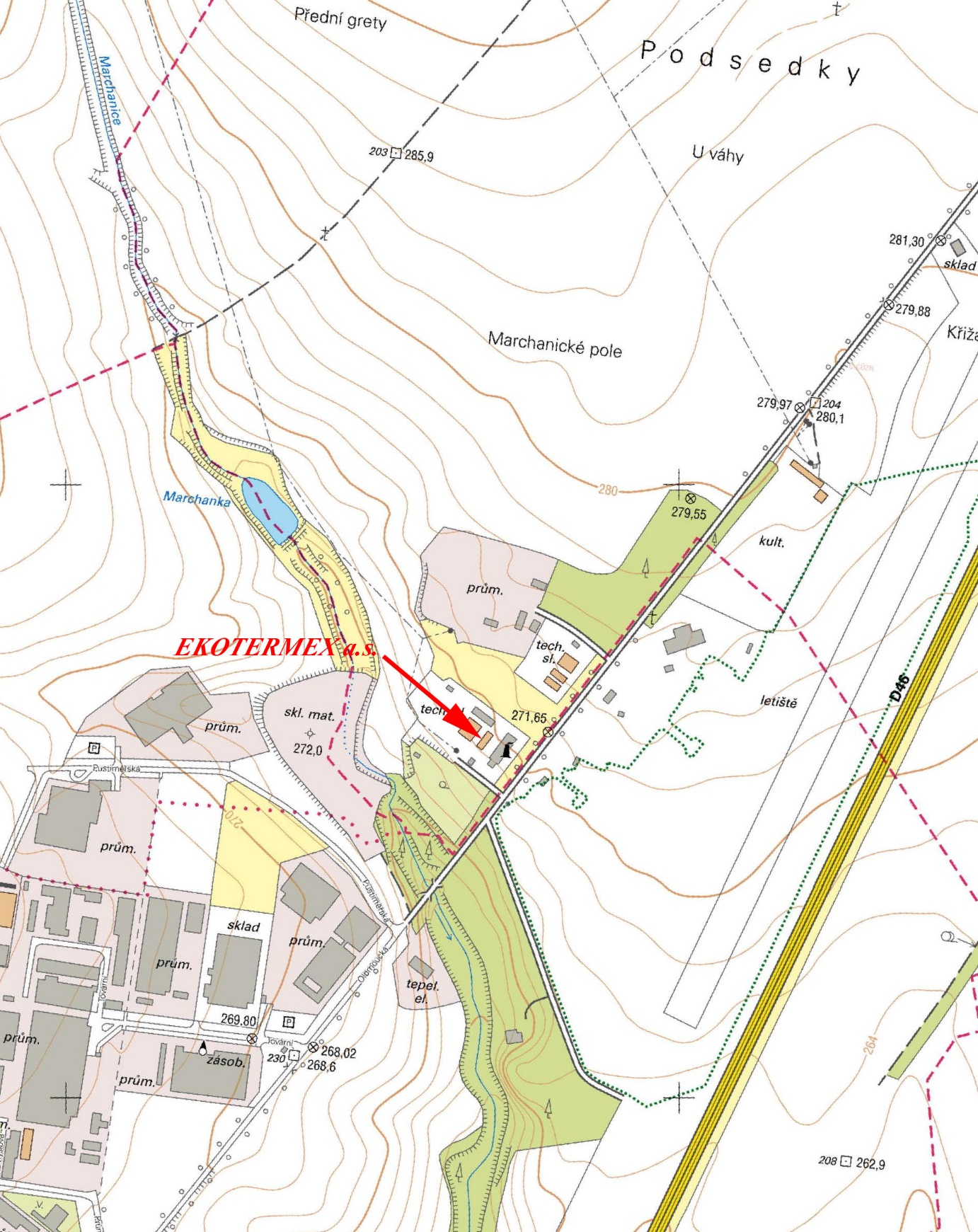 